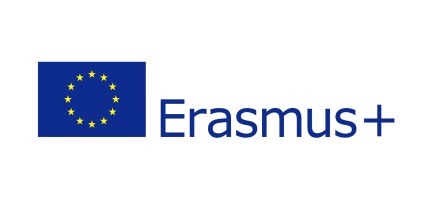 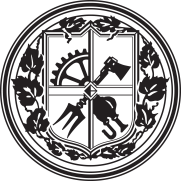 NATIONAL TECHNICAL UNIVERSITY OF UKRAINE“IGOR SIKORSKY KYIV POLYTECHNIC INSTITUTE”  
CERTIFICATE OF ATTENDANCESTAFF MOBILITY FOR TRAINING“Erasmus+” KA1 (ICM)						Academic year 2019/2020We hereby confirm that Mr NAME SURNAME
from UNIVERSITY NAME 
has taught 8 hours of lectures as Staff for Teaching within ERASMUS+ Programme at National Technical University of Ukraine “Igor Sikorsky Kyiv Polytechnic Institute”FROM 19.03.2018 TO 23.03.2018At Faculty of Management and Marketing23.03.2018						Dean of Faculty of Management and MarketingKyiv, Ukraine								Oleh HavryshNational Technical University of Ukraine “Igor Sikorsky Kyiv Polytechnic Institute”
37, Peremohy Avenue, 03056 Kyiv Ukraine
+38 (044) 2049955 	mobilnist@kpi.ua	mobilnist.kpi.ua/en